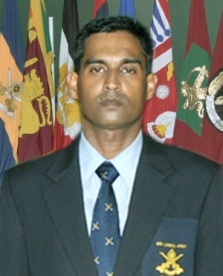 Manuvel.356680@2freemail.com OBJECTIVEAccept and enjoy the new challenges and situations. Make positive contribution towards the given situation increase the wealth of the organization and knowledge, abilities and skills through organization by contribution.PROFILEName   :		Manuvel Birthday :		30th of August 1971 	 			Nationality :		Sri LankanReligion :		Roman Catholic	      EDUCATIONAL QUALIFICATIONSI have passed G.C.E O/L Examination in 1988 & G.C.E A/L Examination in 1990St Josephs College, Anuradhapura, Sri Lanka.WORKING EXPERIENCEI have completed 20 years’ experience in Sri Lanka Army Supply & Transport Directorate in the                   Logistic Field & Sri Lanka Army Signal Corps Regiment in the Communication Field  in under mention     Locations.As a Troop Commander served under 1 Sri Lanka Army Signal Corps Regiment at Army Cantonment Panagoda from 1993 Feb to AprilAs a Platoon Commander served under Sri Lanka Army Signal Corps Regiment in Palaly,Mathagal from 1993 Feb to Nov 1993As a Platoon Commander served under 5(RFT) Sri Lanka Signal Corps Regiment in Valaichchenai from 1994 Jan to 1995 JulyAs a Troop Commander served under 3 Sri Lanka Army Signal Corps Regiment in Anuradhapura from 1995 July to 1997 FebAs a Troop Commander served under 1 Sri Lanka Army Signal Corps Regiment in Minneriya from 1997 Feb to 1997 JulyAs a Brigade Signal Officer served under 1 Sri Lanka Army Signal Corps Regiment in 223 Brigade, Welioya from 1997 July to 1998 JanAs a Brigade Signal Officer served under 1 Sri Lanka Army Signal Corps Regiment in 233 Brigade, Batticaloa from 1998 Feb to 1999 JanAs a Brigade Signal Officer served under 1 Sri Lanka Army Signal Corps Regiment in 232 Brigade,Valaichchenai from 1999 Jan to 2000 NovAs a Brigade Signal Officer served under 1 Sri Lanka Army Signal Corps Regiment in  231 Brigade,Welikanda from 2000 Nov to 2001 AprilAs a Staff Officer served in Sri Lanka Army Sports Control Board from 2001 to 2004As a 2 in Command I served under Sri Lanka Army Service Corps Regiment in 150 Independent Transport Squadron in Maradana,Colombo from 2004 to 2008  As a 2 in Command I served in Sri Lanka Army Service Corps Regiment in  Independent Supply  Squadron, Maradana,Colombo from 2009 to 2010 As a Officer Command I served under 2 Sri Lanka Army Service Corps Regiment at Katunayake from 2010 to 2011As a 2 in Command I served in 2 Sri Lanka Army Service Corps Regiment at Katunayake from 2011 to 2012 As a Staff Officer for Supply & Transport I served under Security Force Head Quarters (west)at Panagoda from 2012 to 2014Manager 			Panwewa Farm & Resort (Pvt) LtdAug/2014 – July/2017 		Pahalamaragahawewa, Nochchiyagama, Sri Lanka.Main Responsibilities:In charge of the office & coordinating  the staffMaintaining administration documents Disciplinary processes and recoveriesCoordinating Security Services of the PremisesTransport related Issues                 SPORTS ACTIVITIESWinners of the Under 17 Doubles in North Central Badminton Championship in 1986Winners of the Men’s Doubles in Central Y.M.C.A Open Novices Badminton Championships in 1990.Winners of the Veterans Men’s Singles event at Ariyadasa Silva Memorial All Island Open Badminton Championships 2012.Winners of the Veterans Doubles in Mayors Cup All Island Open Badminton Championship in Nuwara Eliya 2012.Semi Finalist of the over 35 Men Single event at Ariyadasa Silva Memorial All Island Badminton Championship2011.Semi Finalist of the over 40 Men Doubles event at North Central All Island Province Badminton Championship 2013.Winners of the Defence Services Badminton Championship in 1998 to 2009Winners of the Sri Lanka Army Badminton Championship in 2001 to 2012Awarded of the Sri Lanka Army Colours for the game Badminton in 1998, 2000, 2002, 2004, 2005 to 2009.Awarded of the Sri Lanka Army Service Corps Colours for the game Badminton in 1998 to 2012.Awarded of the Sri Lanka Army Signal Corps Colours for the game Badminton in 1994 to 1997.EXTRA QUALIFICATIONI was a former National level badminton player Represented Sri Lanka Army Badminton Team from 1998-2011Represented Sri Lanka Defence Services Badminton Team from 1998-2011Represented Sri Lanka Badminton Team from 2008/2009I was the Treasure of Sri Lanka Badminton Association in 2010,I was the Vice President of Sri Lanka Badminton Association in 2011General Secretary of Sri Lanka Badminton Association from 2012to2014             